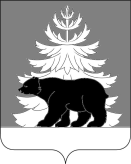 РОССИЙСКАЯ ФЕДЕРАЦИЯИРКУТСКАЯ ОБЛАСТЬАдминистрация Зиминского районного муниципального образованияП О С Т А Н О В Л Е Н И Е                          от 28.06.2021                      г. Зима                                   № 504О внесении изменения в постановление администрации Зиминского районногомуниципального образования от 15.06.2020 № 551 «О создании межведомственной рабочей группы при антитеррористической комиссии Зиминского районного муниципальногообразования по реализации Комплексного планапротиводействия идеологии терроризма в Российской Федерации на 2019 - 2023 годы»Во исполнение протокола № 58(5) заседания антитеррористической комиссии в Иркутской области, руководствуясь Федеральным законом от 06.10.2003 № 131-ФЗ «Об общих принципах организации местного самоуправления в Российской Федерации», Федеральным законом от 06.03.2006 № 35-ФЗ «О противодействии терроризму», ст.ст. 22,46  Устава Зиминского районного муниципального образования, администрация Зиминского районного  муниципального образованияПОСТАНОВЛЯЕТ:1. Внести в постановление администрации Зиминского районного муниципального образования от 15.06.2020 № 551 «О создании межведомственной рабочей группы при антитеррористической комиссии Зиминского районного муниципального образования по реализации Комплексного плана противодействия идеологии терроризма в Российской Федерации на 2019 - 2023 годы» (далее - Постановление), следующее изменение:1.1. Приложение № 2 к Постановлению изложить в новой редакции (прилагается).2. Настоящее постановление опубликовать в информационно-аналитическом, общественно-политическом еженедельнике «Вестник района» и разместить на официальном сайте администрации Зиминского районного муниципального образования www.rzima.ru в информационно-телекоммуникационной сети «Интернет».3. Контроль исполнения настоящего постановления оставляю за собой.4. Настоящее постановление вступает в законную силу с момента его опубликования.Мэр Зиминского районногомуниципального образования	             Н.В. НикитинаПриложение  к постановлению администрацииЗиминского  районногомуниципального образованияот 28.06.2021 г. № 504План реализацииКомплексного плана противодействия идеологии терроризма в РоссийскойФедерации на 2019 - 2023 годыРеализация Комплексного плана противодействия идеологии терроризма в Российской Федерации на 2019 - 2023 годы позволила сформировать законодательные и организационные механизмы противодействия идеологии терроризма.Проведение в образовательных организациях культурно-просветительских и воспитательных мероприятий, в повестку которых включается антитеррористическая тематика, позволяет добиваться осознания подрастающим поколением преступной сущности терроризма.Приоритетными задачами, на решение которых направлены мероприятия Комплексного плана, являются:повышение эффективности профилактической работы с лицами, подверженными воздействию идеологии терроризма, а также подпавшими под ее влияние;реализация мер по формированию у населения Российской Федерации антитеррористического сознания;совершенствование мер информационно-пропагандистского характера и защиты информационного пространства Российской Федерации от идеологии терроризма;развитие организационных и иных мер, направленных на повышение результативности деятельности субъектов противодействия терроризму.Для достижения указанной цели и решения обозначенных задач необходимо реализовать следующий комплекс мероприятий:№ п/пМероприятияИсполнительСрок исполнения1В целях развития у населения, прежде всего молодежи, активной гражданской позиции, направленной на неприятие идеологии терроризма, проводить общественно-политические, культурные и спортивные мероприятия, посвященные Дню солидарности в борьбе с терроризмом (3 сентября). При реализации указанных мероприятий обеспечить максимальный охват участников из различных категорий населения с привлечением политических деятелей, авторитетных представителей общественных и религиозных организаций, науки, культуры и спорта.Комитет по образованию администрации Зиминского районаКомитет по культуре администрации Зиминского районаОтдел по физической культуре, спорту и молодежной политике администрации Зиминского районного муниципального образованияЕжегодно (сентябрь)2Проводить на базе образовательных организаций (в том числе с участием представителей религиозных и общественных организаций) воспитательные и культурно-просветительские мероприятия, направленные на развитие у детей и молодежи неприятия идеологии терроризма и привитие им традиционных российских духовно-нравственных ценностей.Комитет по образованию администрации Зиминского района20 июля 2020, 2021, 2022, 2023; 20 декабря 2020, 2021, 2022, 20233В рамках всероссийских и региональных молодежных форумов организовывать с привлечением лидеров общественного мнения проведение тематических мероприятий по вопросам предупрежденияраспространения идеологии терроризма среди молодежи.Отдел по физической культуре, спорту и молодежной политике администрации Зиминского районного муниципального образованияВ периодреализацииплана 2020, 2021, 2022, 20234Организовывать с привлечением лидеров общественного мнения, популярных блогеров создание и распространение в СМИ и сети «Интернет» информационныхматериалов (печатных, аудиовизуальных и электронных) в области противодействияидеологии терроризма, в том числе основанных на обращениях (призывах) лиц, отказавшихся от террористической деятельности, а также их родственников.Комитет по образованию администрации Зиминского районаОтдел по физической культуре, спорту и молодежной политике администрации Зиминского районного муниципального образованияВ периодреализацииплана 2020, 2021, 2022, 20235В целях совершенствования деятельности и обмена опытом по противодействию идеологии терроризма обеспечить проведение: Конференций, форумов, семинаров, «круглых столов» и других мероприятий с последующим опубликованием их результатов, в том числе в сети «Интернет».Комитет по образованию администрации Зиминского районаОтдел по физической культуре, спорту и молодежной политике администрации Зиминского районного муниципального образованияПредставители ФОИВ (инспектора МО МВД России «Зиминский»)20 июля 2020, 2021, 2022, 2023;20 декабря 2020, 2021, 2022, 20236Проведение профилактических мероприятий (лекции, спортивные и культурные мероприятия) с гражданами, прибывшими на территорию Зиминского района для обучения и (или) трудоустройства из Центрально-Азиатского региона. Представители ФОИВ (инспектора МО МВД России «Зиминский»)Отдел по физической культуре, спорту и молодежной политике администрации Зиминского районного муниципального образованияКомитет по культуре администрации Зиминского районаКомитет по образованию администрации Зиминского районаВ периодреализацииплана 2020, 2021, 2022, 2023